Język  angielski -    grupa    Biedronki       10.12.2020rTemat: Utrwalenie liczebników 1-6, powtórzenie piosenki.       Hello  children!  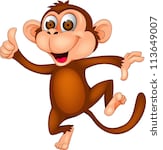 Czas aby  powiedzieć „ Hello”  do waszych  rodziców  i  ulubionej  maskotki. Przywitajcie się też z małpką Cheeky i zaśpiewajcie jej ulubioną piosenkę pt. „Hello Cheeky"          https://www.youtube.com/watch?v=2-NWFCsh_RIDzisiaj utrwalimy sobie wszystkie cyfry, które poznaliście na ostatnich lekcjach: 1- ONE  2 – TWO ,  3 – THREE , 4- FOUR,  5 – FIVE, 6- SIX.   Aby dobrze utrwalić sobie wymowę wszystkich cyfr, jeszcze raz  piosenki, którą poznaliście na ostatniej lekcji. Zaśpiewajcie kilka razy, jednocześnie odliczajcie cyfry na paluszkach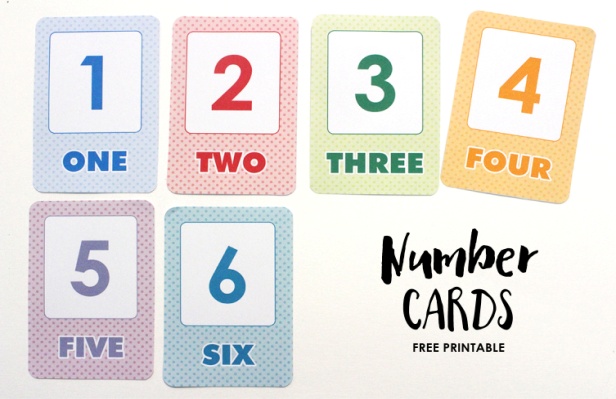 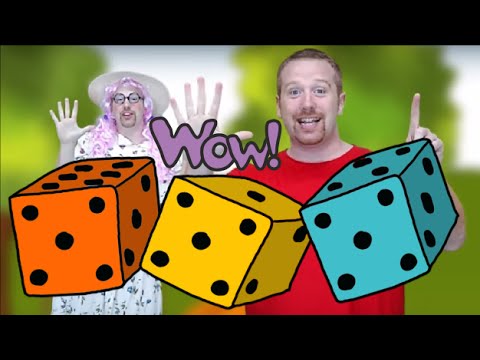 https://www.youtube.com/watch?v=VK1zbwJrItIA teraz obejrzyjcie historyjkę o urodzinach biedronki i cyferce 6, liczcie razem z narratorem. https://www.youtube.com/watch?v=qmyKfRcthLY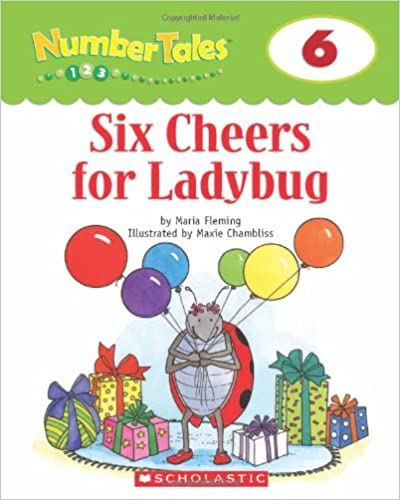 Po obejrzeniu historyjki, wykonajcie zadanie na załączonej karcie pracy- policzcie ziarenka, wytnijcie cyfry z dolnej części strony,   przyklejcie je w odpowiednie okienko Na koniec zaśpiewajcie  piosenkę  żeby pożegnać się z małpką Cheeky:https://www.youtube.com/watch?v=vyxrwjQrkPg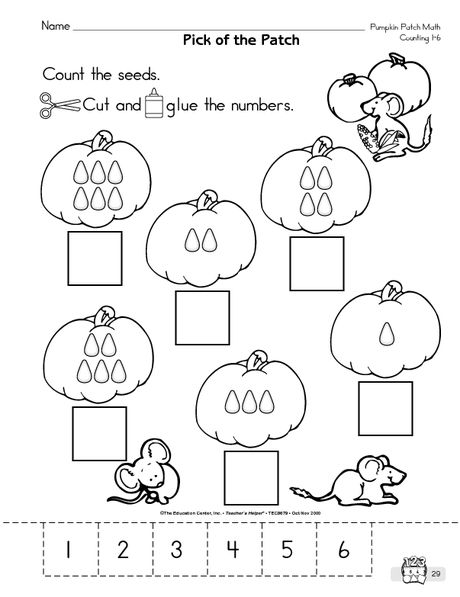 